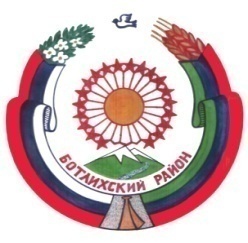 МУНИЦИПАЛЬНОЕ КАЗЕННОЕ ОБЩЕОБРАЗОВАТЕЛЬНОЕ УЧРЕЖДЕНИЕ 
МУНИНСКАЯ СРЕДНЯЯ ОБЩЕОБРАЗОВАТЕЛЬНАЯ ШКОЛА ИМЕНИ МАГОМЕДА ХАМДУЛАЕВИЧА АХМЕДУДИНОВА  МУНИЦИПАЛЬНОГО РАЙОНА «Ботлихский район»с. Муни, Ботлихского района, Республика Дагестан,368988тел. 8928-836-93-34, Е-mail: school.muni@mail.ruПРИКАЗ «05»  __10__    2020 г 				                                       №29_О создании школьного спортивного клуба 	Во исполнение приказа Министерства образования и науки РФ от 13 сентября 2013г. № 1065 «Об утверждении Порядка осуществления деятельности школьных спортивных клубов и студенческих спортивных клубов» и письма Минобрнауки РД от 2 июня 2015г. №06-3275/08-08/15г. «О финансировании проекта развития спорта в образовательных учреждениях сельской местности» и в целях реализации комплекса мер по сохранению и укреплению здоровья учащихся, повышения качества внеклассной работы по физическому воспитанию в общеобразовательных учреждениях Ботлихского района приказываю:Создать на базе МКОУ «Мунинская СОШ им. М.Х. Ахмедудинова» спортивный клуб «Патриоты».Утвердить Порядок осуществления деятельности спортивного клуба.Назначить руководителем клуба зам. директора по ВР Саадулаева Мавлудина Загидовича.Утвердить положение о школьном спортивном клубе, положение о совете школьного спортивного клуба (Приложение 1, 2)Утвердить совет клуба (Приложение 3)Утвердить расписание, план работы клуба (Приложение 4, 5)   Контроль за исполнением приказа оставляю за собой.Директор школы                                                      Джафарова А.М.